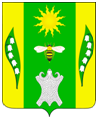 АДМИНИСТРАЦИЯ ВЕСЕЛОВСКОГО СЕЛЬСКОГО ПОСЕЛЕНИЯУСПЕНСКОГО РАЙОНАПОСТАНОВЛЕНИЕот  25 февраля 2021 года								       №11х. ВеселыйО назначении публичных слушаний по проекту актуализированной схемы теплоснабжения Веселовского сельского поселения Успенского района (актуализация на 2022 год)В соответствии со статьей 28 Федерального закона от 06 октября 2003 года №131-ФЗ «Об общих принципах организации местного самоуправления Российской Федерации», Уставом Веселовского сельского поселения Успенского района, п о с т а н о в л я ю:1. Назначить публичные слушания по проекту актуализированной схемы теплоснабжения Веселовского сельского поселения Успенского района (актуализация на 2022 год) (далее – проект схемы теплоснабжения) на 25 марта 2021 года в 09 часов 00 минут в здании администрации Веселовского сельского поселения Успенского района по адресу: х. Веселый ул. Школьная, 2.2. Разместить проект актуализированной схемы теплоснабжения (далее – проект схемы теплоснабжения) на официальном сайте Веселовского сельского поселения Успенского района в сети «Интернет».3. Утвердить порядок учета предложений и участия граждан в обсуждении проекта схемы теплоснабжения Веселовского сельского поселения Успенского района, согласно приложению № 1 к настоящему решению.4. Утвердить состав оргкомитета по учету предложений  и замечаний по проекту схемы теплоснабжения Веселовского сельского поселения Успенского района, согласно приложению № 2 к настоящему решению.5. Оргкомитету обеспечить выполнение организационных мероприятий по проведению публичных слушаний, опубликование проекта постановления администрации Веселовского сельского поселения Успенского района «Об утверждении схемы теплоснабжения Веселовского сельского поселения Успенского района» и подготовку заключения о результатах публичных слушаний.6. Обнародовать настоящее постановление в соответствии с уставом Веселовского сельского поселения Успенского района и разместить на официальном сайте Веселовского сельского поселения Успенского района в сети «Интернет».3. Контроль за выполнением настоящего решения оставляю за собой.4. Постановление вступает в силу со дня его официального обнародования.Глава Веселовского сельского поселения Успенского района                                                       Т. Я. КузнецоваПриложение № 1к постановлению администрации Веселовского сельского поселения Успенского районаот 25 февраля 2021 года №11ПОРЯДОКучета предложений и участия граждан в обсуждении проекта  актуализированной схемы теплоснабжения Веселовского сельского поселения Успенского района1. Население Веселовского сельского поселения Успенского района с момента обнародования проекта  актуализированной схемы теплоснабжения Веселовского сельского поселения Успенского района вправе участвовать в его обсуждении в следующих формах:1) проведения собраний граждан по месту жительства;2) проведения публичных слушании по проекту схемы теплоснабжения Веселовского сельского поселения Успенского района.3) в иных формах, не противоречащих действующему законодательству.2. Предложения и замечания к обнародованному проекту схемы теплоснабжения могут вносить в оргкомитет со дня его обнародования и рассматриваются им в соответствии с Порядком учета и предложений, замечаний и участия граждан  в обсуждении проекта схемы теплоснабжения (далее – Порядок).Участники публичных слушаний получают право на выступление на публичных слушаниях после подачи в оргкомитет в письменной форме своих заявок по вопросу публичных слушаний с кратким изложением занимаемой позиции (предложений и замечаний) не позднее, чем за 5 рабочих дней до даты проведения публичных слушаний.3. Предложения и замечания о дополнениях и (или) изменениях по проекту схемы теплоснабжения, выдвинутые на публичных слушаниях, указываются в итоговом документе публичных слушаний.4. Внесенные предложения и замечания регистрируются оргкомитетом.5. Предложения и замечания должны соответствовать Конституции Российской Федерации, требованиям Федерального закона от 06 октября 2003 года №131-ФЗ «Об общих принципах организации местного самоуправления в Российской Федерации», законодательству Российской Федерации и Краснодарского края.6. Предложения и замечания должны соответствовать следующим требованиям:1)обеспечить однозначное толкование положений проекта схемы теплоснабжения;2) не допускать противоречие либо несогласованность с законодательными и нормативными правовыми актами.7. Предложения и замечания, внесенные с нарушением требований и сроков, предусмотренных настоящим Порядком, могут быть оставлены без рассмотрения.8. По итогам изучения, анализа и обобщения внесенных изменений и замечаний оргкомитет составляет заключение.9. Заключение оргкомитета должно содержать следующие положения:1) общее количество поступивших предложений и замечаний;2) количество поступивших предложений и замечаний, оставленных в соответствии с настоящим Порядком без рассмотрения;3) отклоненные предложения и замечания ввиду несоответствия требованиям, предъявляемым настоящим Порядком;4) предложения и замечания, рекомендуемые оргкомитетом к отклонению;5) предложения и замечания, рекомендуемые оргкомитетом к внесению в проект  схемы теплоснабжения.10. Итоги рассмотрения поступивших предложений и замечаний подлежат официальному обнародованию.11. По итогам рассмотрения поступивших предложений и замечаний Оргкомитет предоставляет на утверждение главе Веселовского сельского поселения Успенского района проект постановления об утверждении схемы теплоснабжения, свое заключение и  материалы деятельности оргкомитета с приложением всех поступивших предложений и замечаний.12. Глава Веселовского сельского поселения Успенского района с учетом поступивших замечаний и предложений, а также заключения о результатах публичных слушаний в течении 7 календарных дней  с даты окончания публичных слушаний принимает одно их следующих решений:а) утверждает схему теплоснабжения;б) возвращает проект схемы теплоснабжения на доработку для учета замечаний и предложений, поступивших по итогам сбора замечаний и предложений и (или) публичных слушаний.Глава Веселовского сельскогопоселения Успенского район							 Т.Я КузнецоваПриложение №2к постановлению администрации Веселовского сельского поселения Успенского районаот 25 февраля 2021 года №11Состав оргкомитета по проведению публичных слушаний по проекту  схем теплоснабжения Веселовского сельского поселения Успенского районаКузнецова Т.Я., глава Веселовского сельского поселения  Успенского района, Малова Элеонора Александровна, главный специалист администрации Веселовского сельского поселения Успенского района,Яганова Светлана Николаевна, ведущий специалист администрации Веселовского сельского поселения Успенского района,Черемнова Альбина Зинадиновна, депутат Веселовского сельского поселения Успенского района,Снимщикова Ирина Викторовна, депутат Веселовского сельского поселения Успенского района;Сулименко Ольга Григорьевна, депутат Веселовского сельского поселения Успенского района.Глава Веселовского сельскогопоселения   Успенского района                                                         Т.Я. Кузнецова